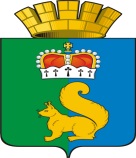 ПОСТАНОВЛЕНИЕАДМИНИСТРАЦИИ ГАРИНСКОГО ГОРОДСКОГО ОКРУГАУТВЕРЖДЕН
постановлением администрации
Гаринского городского округа 
от 24. 02. 2022 года N70 «О подготовке к весенне-летнему пожароопасному периоду 2022 года на территории Гаринского городского округа»П Л А Норганизационно-технических мероприятий по организации пожарной безопасности  в весенне-летний   период  2022 года на территории Гаринского городского округаУТВЕРЖДЕН
постановлением администрации
Гаринского городского округа 
от 24. 02. 2022 года N70 «О подготовке к весенне-летнему пожароопасному периоду 2022 года на территории Гаринского городского округа»СОСТАВмежведомственного оперативного  штаба по подготовке  к весенне - летнему  пожароопасному  периоду, контролю за пожарной обстановкой и выполнением мероприятий по пожарной безопасности на территории Гаринского городского округаПредседатель оперативного штаба: - Егорычев И.А. - заместитель главы администрации  Гаринского городского округа;Заместитель председателя оперативного штаба: - Коробейников В.В. - заместитель главы  администрации Гаринского городского округа;Секретарь оперативного штаба:- Гагарина О.С. – ведущий специалист отдела ГО ЧС и МОБ работы  администрации Гаринского городского округа;Члены оперативного штаба:          - Александров А.С. – начальник ПЧ 6/3 ГПТУ СО «Отряд противопожарной службы СО № 6»;- Бурдов С.А. –   начальник ОеП № 20 (дислокация п.г.т. Гари) МО МВД России «Серовский»;- Гагарин Н.К. –директор МКУ «Городское хозяйство»- Лыжин А.Г. –  директор ГУСО «Гаринское лесничество»;- Поспелов С.В. – начальник ГБУ СО «Уральская авиабаза охраны лесов» УТВЕРЖДЕНО
постановлением администрации
Гаринского городского округа 
от 24. 02. 2022 года N70«О подготовке к весенне-летнему пожароопасному периоду 2022 года на территории Гаринского городского округа»П О Л О Ж Е Н И Ео межведомственном оперативном штабе по подготовке  к весенне - летнему  пожароопасному  периоду, контролю за пожарной обстановкой и выполнением мероприятий по пожарной безопасности на территории Гаринского городского округаI. Общие положения1.1. Межведомственный оперативный штаб по подготовке  к весенне - летнему  пожароопасному  периоду, контролю за пожарной обстановкой и выполнением мероприятий по пожарной безопасности на территории Гаринского городского округа (далее – Оперативный штаб) является координационно-совещательным  органом по реализации государственной политики на территории Гаринского городского округа в сфере предупреждения и ликвидации чрезвычайных ситуаций, связанных с  природными (лесными, торфяными и т.п.) пожарами. 1.2. В своей деятельности Оперативный штаб руководствуется законодательством Российской Федерации, а также настоящим Положением.II. Основные задачи Оперативного штабаОсновными задачами Оперативного штаба являются:2.1. Обеспечение взаимодействия деятельности организаций, предприятий в сфере предупреждения, ликвидации чрезвычайных ситуаций (далее – ЧС), связанных с природными пожарами на территории Гаринского городского округа.2.2. Внесение и рассмотрение на заседании комиссии по предупреждению и ликвидации чрезвычайных ситуаций и обеспечению пожарной безопасности  Гаринского городского округа предложений по проблемам и вопросам в сфере предупреждения и ликвидации ЧС, связанных с природными пожарами.2.3. Разработка мероприятий по предупреждению ЧС, уменьшению ущерба от последствий лесных и торфяных пожаров.III. Права Оперативного штабаОперативный штаб имеет право:- запрашивать от организаций, органов местного самоуправления информацию для осуществления возложенных на него функций;- заслушивать на своих заседаниях руководителей и представителей предприятий и организаций, расположенных на территории Гаринского городского округа (независимо от форм собственности) по вопросам ЧС, обеспечению нормальных условий жизнедеятельности населения, устанавливать рекомендательные сроки устранения выявленных недостатков.IV. Порядок работы Оперативного штаба4.1. Оперативный штаб проводит заседания 1-2 раза в месяц, а так же при возникновение необходимости (при получении оперативного прогноза о возникновении ЧС, связанных с природными пожарами).4.2. Заседание Оперативного штаба считается правомочным, если на нем присутствует не менее половины его членов.4.3. Заседания Оперативного штаба оформляются решениями или протоколами, которые имеют рекомендательный характер и направляются заинтересованным организациям.По особо актуальным вопросам, рассматриваемым на заседаниях Оперативного штаба, подготавливаются соответствующие постановления  администрации Гаринского городского округа.Оповещение и оперативный сбор личного состава Оперативного штаба осуществляется  по распоряжению главы Гаринского городского округа  или председателя  штаба.         4.4. Время готовности Оперативного штаба:         - в рабочее время - 30 минут;         - в нерабочее время- 2 часа.         Пункт управления – п.г.т.Гари  ул. Комсомольская д. 52,  4 этаж, кабинет 3    (в здании администрации Гаринского городского округа).24.02.2022 п.г.т. Гари№ 70№ 70  О подготовке к весенне-летнему  пожароопасному периоду 2022года на территории Гаринского городского округа  О подготовке к весенне-летнему  пожароопасному периоду 2022года на территории Гаринского городского округа  О подготовке к весенне-летнему  пожароопасному периоду 2022года на территории Гаринского городского округа  О подготовке к весенне-летнему  пожароопасному периоду 2022года на территории Гаринского городского округа  О подготовке к весенне-летнему  пожароопасному периоду 2022года на территории Гаринского городского округаВ соответствии со статьей  53 Лесного кодекса Российской Федерации, статьей 16 Федерального закона от 06 октября 2003 года № 131-ФЗ «Об общих принципах организации местного самоуправления в Российской Федерации», статьей 19 Федерального закона от 21 декабря 1994 N 69-ФЗ "О пожарной безопасности", постановлением Правительства РФ от 18.08.2016    N 807 "О внесении изменений в некоторые акты Правительства Российской Федерации по вопросу обеспечения пожарной безопасности территорий", в целях предупреждения пожаров, гибели и травматизма людей в населенных пунктах и на объектах Гаринского городского округа в весенне-летний пожароопасный период 2022 года, руководствуясь  Уставом Гаринского городского округа, ПОСТАНОВЛЯЮ:1. Утвердить план организационно-технических мероприятий по организации пожарной безопасности  в весенне-летний   период  2022 года  на территории Гаринского городского округа (прилагается).        2. Утвердить состав межведомственного оперативного  штаба (далее- оперативный штаб) по подготовке  к весенне - летнему  пожароопасному  периоду, контролю за пожарной обстановкой и выполнением мероприятий по пожарной безопасности на территории Гаринского городского округа (прилагается).       3. Утвердить положение о межведомственном оперативном штабе по подготовке  к весенне - летнему  пожароопасному  периоду, контролю за пожарной обстановкой и выполнением мероприятий по пожарной безопасности на территории Гаринского городского округа (прилагается).        4. Комиссии по предупреждению и ликвидации чрезвычайных ситуаций и обеспечению пожарной безопасности на заседаниях рассматривать вопросы по обеспечению пожарной безопасности граждан на территории Гаринского городского округа, организовать контроль  над исполнением ранее принятых решений Комиссии.        5. Оперативному штабу по подготовке к пожароопасному периоду в 2022 году:-откорректировать планы привлечения сил и средств на тушение лесных пожаров в части привлечения техники организаций независимо от форм собственности для тушения пожаров;-обеспечить  информирование населения о мерах пожарной безопасности, в том числе посредством организации и проведения собраний населения;-совместно с заинтересованными органами и организациями разработать и распространить листовки, памятки по вопросу соблюдения требований пожарной безопасности на производстве, в быту и в период  пребывания в лесных насаждениях;       6. Рекомендовать   руководителям организаций, предприятий, учреждений независимо от организационно-правовых форм собственности и гражданам: -усилить ведомственный контроль над соблюдением требований пожарной безопасности на подведомственных объектах;-оборудовать уголки пожарной безопасности с информацией о требованиях пожарной безопасности;-организовать обучение мерам пожарной безопасности работников организаций в соответствии с требованиями норм пожарной безопасности;-в период со дня схода снежного покрова до установления устойчивой дождливой осенней погоды или образования снежного покрова, обеспечить очистку территории, прилегающей к лесу от сухой травянистой растительности, пожнивных остатков, валежника, порубочных остатков, мусора и других горючих материалов на полосе шириной не менее 10 метров от леса либо отделить лес противопожарной минерализованной полосой шириной не менее 0,5 метра или иным противопожарным барьером-организовать и провести выкос и уборку сухой травы и сгораемого мусора на закрепленных и прилегающих территориях;- в населенных пунктах, на территориях предприятий и учреждений  запретить разведение костров, проведение пожароопасных работ, сжигание мусора, сухой травы, выжигание соломы, стерни на полях.-подготовить источники противопожарного водоснабжения для целей пожаротушения;-организовать мероприятия по опашке отдельно стоящих объектов                     (животноводческие стоянки, полевые станы и другие объекты), расположенные в зоне возникновения возможных лесных пожаров;-подготовить технику для эксплуатации в весеннее – летнее время, укомплектовать первичными средствами пожаротушения;7. Рекомендовать директору ГКУ СО «Гаринское лесничество»                   Лыжину А.Г.:-организовать проведение  разъяснительной работы  среди  арендаторов лесных участков  и населения  по профилактике  пожаров в лесах, лесозащитных полосах  с использованием  различных форм агитации, до начала  пожароопасного периода провести комплекс профилактических мероприятий, направленных  на исключение возможности  переброса  лесных  пожаров на территории  населенных пунктов-в период высокой пожарной опасности лесов, а также при установлении на территории области особого противопожарного режима организовать дежурство и патрулирование лесных участков, примыкающих к населенным пунктам, а также мест массового отдыха населения в лесных участках.      8. Рекомендовать инспекторам территориальных органов администрации Гаринского городского округа организовать сходы граждан по подготовке к весенне-летнему пожароопасному периоду в 2022 году.      9.  Заместителю главы администрации Гаринского городского округа Егорычеву И.А.:-организовать и проконтролировать уборку придворовых территорий жилых и иных построек граждан;-организовать уборку мусора на территории населенных пунктов, не допускать его сжигание;-провести собрания с населением по вопросам безопасности при эксплуатации жилищного фонда и правилам поведения в быту;-организовать проверку противопожарного состояния жилого сектора и инструктаж проживающих граждан, провести комиссионные рейды по проверке состояния пожарной безопасности в многоквартирных домах, обращая особое внимание на состояние приборов отопления;-организовать очистку и углубление открытых водоисточников ;-совместно с представителями пожарной охраны провести обследование источников противопожарного водоснабжения, подъездов к ним, принять меры к поддерживанию их в исправном состоянии, установить указатели;-организовать возведение минерализованных полос;       10. Жителям и владельцам индивидуальных и многоквартирных домов рекомендовать:- провести уборку дворовых территорий от мусора, освободить противопожарные разрывы между строениями от дров и сгораемых материалов;- установить емкости с водой, иметь в наличии исправные приставные лестницы;- имеющиеся вблизи домов грубые корма отнести на безопасное расстояние (не ближе 50 метров) или убрать в помещения сенных сараев;- не допускать разжигание костров, топку неисправных печей летних кухонь, а также их использование в непосредственной близости от строений и мест складирования сгораемых материалов;- соблюдать правила пожарной безопасности при нахождении в лесных массивах;- усилить контроль за действиями детей в пожароопасный период.      11.  Руководителям учреждений образования рекомендовать:-провести необходимые работы по приведению в пожаробезопасное состояние подведомственных объектов ;-провести занятия по предотвращению пожаров из-за неосторожного обращения с огнем со стороны несовершеннолетних.       12. Рекомендовать  начальнику ОеП №20 (дислокация п.г.т. Гари) МО МВД «Серовский » Бурдову С.А.:-активизировать  работу по выявлению  лиц, ведущих асоциальный  образ жизни  и  мест пребывания лиц  без определенного  места жительства;-совместно с администрацией Гаринского городского округа проводить регулярную корректировку списков неблагополучных в социальном отношении семей и граждан, ведущих асоциальный образ жизни, и списки граждан, состоящих на надомном социальном обслуживании,-организовать и провести совместно с пожарным инструктором рейды в семьи, ведущие асоциальный образ жизни, неблагополучных категорий граждан, одиноких и престарелых граждан с проведением инструктажей о мерах пожарной безопасности;-провести обследование бесхозяйных заброшенных строений на предмет выявления лиц без определенного места жительства.       13. Ведущему специалисту отдела ГО ЧС и МОБ работе администрации Гаринского городского округа Гагариной О.С., обеспечить размещение на официальном сайте Гаринского городского округа в сети интернет материалов, посвященных вопросам пожарной безопасности.       14. Директору МКУ  «Единая дежурно-диспетчерская служба»   Елисееву А.В. организовать сбор  и обобщение информации о складывающейся обстановке по природным пожарам от оперативных групп по контролю за очагами природных пожаров, передачу ее в федеральное казенное учреждение ЦУКС ГУ МЧС России по Свердловской области в строгом соответствии с методическими рекомендациями МЧС России по организации работы органов управления МЧС России в пожароопасный период.  15.   Настоящее постановление опубликовать (обнародовать).        16. Контроль за исполнением настоящего постановления оставляю за собой.ГлаваГаринского городского округа                                                     С.Е. ВеличкоВ соответствии со статьей  53 Лесного кодекса Российской Федерации, статьей 16 Федерального закона от 06 октября 2003 года № 131-ФЗ «Об общих принципах организации местного самоуправления в Российской Федерации», статьей 19 Федерального закона от 21 декабря 1994 N 69-ФЗ "О пожарной безопасности", постановлением Правительства РФ от 18.08.2016    N 807 "О внесении изменений в некоторые акты Правительства Российской Федерации по вопросу обеспечения пожарной безопасности территорий", в целях предупреждения пожаров, гибели и травматизма людей в населенных пунктах и на объектах Гаринского городского округа в весенне-летний пожароопасный период 2022 года, руководствуясь  Уставом Гаринского городского округа, ПОСТАНОВЛЯЮ:1. Утвердить план организационно-технических мероприятий по организации пожарной безопасности  в весенне-летний   период  2022 года  на территории Гаринского городского округа (прилагается).        2. Утвердить состав межведомственного оперативного  штаба (далее- оперативный штаб) по подготовке  к весенне - летнему  пожароопасному  периоду, контролю за пожарной обстановкой и выполнением мероприятий по пожарной безопасности на территории Гаринского городского округа (прилагается).       3. Утвердить положение о межведомственном оперативном штабе по подготовке  к весенне - летнему  пожароопасному  периоду, контролю за пожарной обстановкой и выполнением мероприятий по пожарной безопасности на территории Гаринского городского округа (прилагается).        4. Комиссии по предупреждению и ликвидации чрезвычайных ситуаций и обеспечению пожарной безопасности на заседаниях рассматривать вопросы по обеспечению пожарной безопасности граждан на территории Гаринского городского округа, организовать контроль  над исполнением ранее принятых решений Комиссии.        5. Оперативному штабу по подготовке к пожароопасному периоду в 2022 году:-откорректировать планы привлечения сил и средств на тушение лесных пожаров в части привлечения техники организаций независимо от форм собственности для тушения пожаров;-обеспечить  информирование населения о мерах пожарной безопасности, в том числе посредством организации и проведения собраний населения;-совместно с заинтересованными органами и организациями разработать и распространить листовки, памятки по вопросу соблюдения требований пожарной безопасности на производстве, в быту и в период  пребывания в лесных насаждениях;       6. Рекомендовать   руководителям организаций, предприятий, учреждений независимо от организационно-правовых форм собственности и гражданам: -усилить ведомственный контроль над соблюдением требований пожарной безопасности на подведомственных объектах;-оборудовать уголки пожарной безопасности с информацией о требованиях пожарной безопасности;-организовать обучение мерам пожарной безопасности работников организаций в соответствии с требованиями норм пожарной безопасности;-в период со дня схода снежного покрова до установления устойчивой дождливой осенней погоды или образования снежного покрова, обеспечить очистку территории, прилегающей к лесу от сухой травянистой растительности, пожнивных остатков, валежника, порубочных остатков, мусора и других горючих материалов на полосе шириной не менее 10 метров от леса либо отделить лес противопожарной минерализованной полосой шириной не менее 0,5 метра или иным противопожарным барьером-организовать и провести выкос и уборку сухой травы и сгораемого мусора на закрепленных и прилегающих территориях;- в населенных пунктах, на территориях предприятий и учреждений  запретить разведение костров, проведение пожароопасных работ, сжигание мусора, сухой травы, выжигание соломы, стерни на полях.-подготовить источники противопожарного водоснабжения для целей пожаротушения;-организовать мероприятия по опашке отдельно стоящих объектов                     (животноводческие стоянки, полевые станы и другие объекты), расположенные в зоне возникновения возможных лесных пожаров;-подготовить технику для эксплуатации в весеннее – летнее время, укомплектовать первичными средствами пожаротушения;7. Рекомендовать директору ГКУ СО «Гаринское лесничество»                   Лыжину А.Г.:-организовать проведение  разъяснительной работы  среди  арендаторов лесных участков  и населения  по профилактике  пожаров в лесах, лесозащитных полосах  с использованием  различных форм агитации, до начала  пожароопасного периода провести комплекс профилактических мероприятий, направленных  на исключение возможности  переброса  лесных  пожаров на территории  населенных пунктов-в период высокой пожарной опасности лесов, а также при установлении на территории области особого противопожарного режима организовать дежурство и патрулирование лесных участков, примыкающих к населенным пунктам, а также мест массового отдыха населения в лесных участках.      8. Рекомендовать инспекторам территориальных органов администрации Гаринского городского округа организовать сходы граждан по подготовке к весенне-летнему пожароопасному периоду в 2022 году.      9.  Заместителю главы администрации Гаринского городского округа Егорычеву И.А.:-организовать и проконтролировать уборку придворовых территорий жилых и иных построек граждан;-организовать уборку мусора на территории населенных пунктов, не допускать его сжигание;-провести собрания с населением по вопросам безопасности при эксплуатации жилищного фонда и правилам поведения в быту;-организовать проверку противопожарного состояния жилого сектора и инструктаж проживающих граждан, провести комиссионные рейды по проверке состояния пожарной безопасности в многоквартирных домах, обращая особое внимание на состояние приборов отопления;-организовать очистку и углубление открытых водоисточников ;-совместно с представителями пожарной охраны провести обследование источников противопожарного водоснабжения, подъездов к ним, принять меры к поддерживанию их в исправном состоянии, установить указатели;-организовать возведение минерализованных полос;       10. Жителям и владельцам индивидуальных и многоквартирных домов рекомендовать:- провести уборку дворовых территорий от мусора, освободить противопожарные разрывы между строениями от дров и сгораемых материалов;- установить емкости с водой, иметь в наличии исправные приставные лестницы;- имеющиеся вблизи домов грубые корма отнести на безопасное расстояние (не ближе 50 метров) или убрать в помещения сенных сараев;- не допускать разжигание костров, топку неисправных печей летних кухонь, а также их использование в непосредственной близости от строений и мест складирования сгораемых материалов;- соблюдать правила пожарной безопасности при нахождении в лесных массивах;- усилить контроль за действиями детей в пожароопасный период.      11.  Руководителям учреждений образования рекомендовать:-провести необходимые работы по приведению в пожаробезопасное состояние подведомственных объектов ;-провести занятия по предотвращению пожаров из-за неосторожного обращения с огнем со стороны несовершеннолетних.       12. Рекомендовать  начальнику ОеП №20 (дислокация п.г.т. Гари) МО МВД «Серовский » Бурдову С.А.:-активизировать  работу по выявлению  лиц, ведущих асоциальный  образ жизни  и  мест пребывания лиц  без определенного  места жительства;-совместно с администрацией Гаринского городского округа проводить регулярную корректировку списков неблагополучных в социальном отношении семей и граждан, ведущих асоциальный образ жизни, и списки граждан, состоящих на надомном социальном обслуживании,-организовать и провести совместно с пожарным инструктором рейды в семьи, ведущие асоциальный образ жизни, неблагополучных категорий граждан, одиноких и престарелых граждан с проведением инструктажей о мерах пожарной безопасности;-провести обследование бесхозяйных заброшенных строений на предмет выявления лиц без определенного места жительства.       13. Ведущему специалисту отдела ГО ЧС и МОБ работе администрации Гаринского городского округа Гагариной О.С., обеспечить размещение на официальном сайте Гаринского городского округа в сети интернет материалов, посвященных вопросам пожарной безопасности.       14. Директору МКУ  «Единая дежурно-диспетчерская служба»   Елисееву А.В. организовать сбор  и обобщение информации о складывающейся обстановке по природным пожарам от оперативных групп по контролю за очагами природных пожаров, передачу ее в федеральное казенное учреждение ЦУКС ГУ МЧС России по Свердловской области в строгом соответствии с методическими рекомендациями МЧС России по организации работы органов управления МЧС России в пожароопасный период.  15.   Настоящее постановление опубликовать (обнародовать).        16. Контроль за исполнением настоящего постановления оставляю за собой.ГлаваГаринского городского округа                                                     С.Е. ВеличкоВ соответствии со статьей  53 Лесного кодекса Российской Федерации, статьей 16 Федерального закона от 06 октября 2003 года № 131-ФЗ «Об общих принципах организации местного самоуправления в Российской Федерации», статьей 19 Федерального закона от 21 декабря 1994 N 69-ФЗ "О пожарной безопасности", постановлением Правительства РФ от 18.08.2016    N 807 "О внесении изменений в некоторые акты Правительства Российской Федерации по вопросу обеспечения пожарной безопасности территорий", в целях предупреждения пожаров, гибели и травматизма людей в населенных пунктах и на объектах Гаринского городского округа в весенне-летний пожароопасный период 2022 года, руководствуясь  Уставом Гаринского городского округа, ПОСТАНОВЛЯЮ:1. Утвердить план организационно-технических мероприятий по организации пожарной безопасности  в весенне-летний   период  2022 года  на территории Гаринского городского округа (прилагается).        2. Утвердить состав межведомственного оперативного  штаба (далее- оперативный штаб) по подготовке  к весенне - летнему  пожароопасному  периоду, контролю за пожарной обстановкой и выполнением мероприятий по пожарной безопасности на территории Гаринского городского округа (прилагается).       3. Утвердить положение о межведомственном оперативном штабе по подготовке  к весенне - летнему  пожароопасному  периоду, контролю за пожарной обстановкой и выполнением мероприятий по пожарной безопасности на территории Гаринского городского округа (прилагается).        4. Комиссии по предупреждению и ликвидации чрезвычайных ситуаций и обеспечению пожарной безопасности на заседаниях рассматривать вопросы по обеспечению пожарной безопасности граждан на территории Гаринского городского округа, организовать контроль  над исполнением ранее принятых решений Комиссии.        5. Оперативному штабу по подготовке к пожароопасному периоду в 2022 году:-откорректировать планы привлечения сил и средств на тушение лесных пожаров в части привлечения техники организаций независимо от форм собственности для тушения пожаров;-обеспечить  информирование населения о мерах пожарной безопасности, в том числе посредством организации и проведения собраний населения;-совместно с заинтересованными органами и организациями разработать и распространить листовки, памятки по вопросу соблюдения требований пожарной безопасности на производстве, в быту и в период  пребывания в лесных насаждениях;       6. Рекомендовать   руководителям организаций, предприятий, учреждений независимо от организационно-правовых форм собственности и гражданам: -усилить ведомственный контроль над соблюдением требований пожарной безопасности на подведомственных объектах;-оборудовать уголки пожарной безопасности с информацией о требованиях пожарной безопасности;-организовать обучение мерам пожарной безопасности работников организаций в соответствии с требованиями норм пожарной безопасности;-в период со дня схода снежного покрова до установления устойчивой дождливой осенней погоды или образования снежного покрова, обеспечить очистку территории, прилегающей к лесу от сухой травянистой растительности, пожнивных остатков, валежника, порубочных остатков, мусора и других горючих материалов на полосе шириной не менее 10 метров от леса либо отделить лес противопожарной минерализованной полосой шириной не менее 0,5 метра или иным противопожарным барьером-организовать и провести выкос и уборку сухой травы и сгораемого мусора на закрепленных и прилегающих территориях;- в населенных пунктах, на территориях предприятий и учреждений  запретить разведение костров, проведение пожароопасных работ, сжигание мусора, сухой травы, выжигание соломы, стерни на полях.-подготовить источники противопожарного водоснабжения для целей пожаротушения;-организовать мероприятия по опашке отдельно стоящих объектов                     (животноводческие стоянки, полевые станы и другие объекты), расположенные в зоне возникновения возможных лесных пожаров;-подготовить технику для эксплуатации в весеннее – летнее время, укомплектовать первичными средствами пожаротушения;7. Рекомендовать директору ГКУ СО «Гаринское лесничество»                   Лыжину А.Г.:-организовать проведение  разъяснительной работы  среди  арендаторов лесных участков  и населения  по профилактике  пожаров в лесах, лесозащитных полосах  с использованием  различных форм агитации, до начала  пожароопасного периода провести комплекс профилактических мероприятий, направленных  на исключение возможности  переброса  лесных  пожаров на территории  населенных пунктов-в период высокой пожарной опасности лесов, а также при установлении на территории области особого противопожарного режима организовать дежурство и патрулирование лесных участков, примыкающих к населенным пунктам, а также мест массового отдыха населения в лесных участках.      8. Рекомендовать инспекторам территориальных органов администрации Гаринского городского округа организовать сходы граждан по подготовке к весенне-летнему пожароопасному периоду в 2022 году.      9.  Заместителю главы администрации Гаринского городского округа Егорычеву И.А.:-организовать и проконтролировать уборку придворовых территорий жилых и иных построек граждан;-организовать уборку мусора на территории населенных пунктов, не допускать его сжигание;-провести собрания с населением по вопросам безопасности при эксплуатации жилищного фонда и правилам поведения в быту;-организовать проверку противопожарного состояния жилого сектора и инструктаж проживающих граждан, провести комиссионные рейды по проверке состояния пожарной безопасности в многоквартирных домах, обращая особое внимание на состояние приборов отопления;-организовать очистку и углубление открытых водоисточников ;-совместно с представителями пожарной охраны провести обследование источников противопожарного водоснабжения, подъездов к ним, принять меры к поддерживанию их в исправном состоянии, установить указатели;-организовать возведение минерализованных полос;       10. Жителям и владельцам индивидуальных и многоквартирных домов рекомендовать:- провести уборку дворовых территорий от мусора, освободить противопожарные разрывы между строениями от дров и сгораемых материалов;- установить емкости с водой, иметь в наличии исправные приставные лестницы;- имеющиеся вблизи домов грубые корма отнести на безопасное расстояние (не ближе 50 метров) или убрать в помещения сенных сараев;- не допускать разжигание костров, топку неисправных печей летних кухонь, а также их использование в непосредственной близости от строений и мест складирования сгораемых материалов;- соблюдать правила пожарной безопасности при нахождении в лесных массивах;- усилить контроль за действиями детей в пожароопасный период.      11.  Руководителям учреждений образования рекомендовать:-провести необходимые работы по приведению в пожаробезопасное состояние подведомственных объектов ;-провести занятия по предотвращению пожаров из-за неосторожного обращения с огнем со стороны несовершеннолетних.       12. Рекомендовать  начальнику ОеП №20 (дислокация п.г.т. Гари) МО МВД «Серовский » Бурдову С.А.:-активизировать  работу по выявлению  лиц, ведущих асоциальный  образ жизни  и  мест пребывания лиц  без определенного  места жительства;-совместно с администрацией Гаринского городского округа проводить регулярную корректировку списков неблагополучных в социальном отношении семей и граждан, ведущих асоциальный образ жизни, и списки граждан, состоящих на надомном социальном обслуживании,-организовать и провести совместно с пожарным инструктором рейды в семьи, ведущие асоциальный образ жизни, неблагополучных категорий граждан, одиноких и престарелых граждан с проведением инструктажей о мерах пожарной безопасности;-провести обследование бесхозяйных заброшенных строений на предмет выявления лиц без определенного места жительства.       13. Ведущему специалисту отдела ГО ЧС и МОБ работе администрации Гаринского городского округа Гагариной О.С., обеспечить размещение на официальном сайте Гаринского городского округа в сети интернет материалов, посвященных вопросам пожарной безопасности.       14. Директору МКУ  «Единая дежурно-диспетчерская служба»   Елисееву А.В. организовать сбор  и обобщение информации о складывающейся обстановке по природным пожарам от оперативных групп по контролю за очагами природных пожаров, передачу ее в федеральное казенное учреждение ЦУКС ГУ МЧС России по Свердловской области в строгом соответствии с методическими рекомендациями МЧС России по организации работы органов управления МЧС России в пожароопасный период.  15.   Настоящее постановление опубликовать (обнародовать).        16. Контроль за исполнением настоящего постановления оставляю за собой.ГлаваГаринского городского округа                                                     С.Е. ВеличкоВ соответствии со статьей  53 Лесного кодекса Российской Федерации, статьей 16 Федерального закона от 06 октября 2003 года № 131-ФЗ «Об общих принципах организации местного самоуправления в Российской Федерации», статьей 19 Федерального закона от 21 декабря 1994 N 69-ФЗ "О пожарной безопасности", постановлением Правительства РФ от 18.08.2016    N 807 "О внесении изменений в некоторые акты Правительства Российской Федерации по вопросу обеспечения пожарной безопасности территорий", в целях предупреждения пожаров, гибели и травматизма людей в населенных пунктах и на объектах Гаринского городского округа в весенне-летний пожароопасный период 2022 года, руководствуясь  Уставом Гаринского городского округа, ПОСТАНОВЛЯЮ:1. Утвердить план организационно-технических мероприятий по организации пожарной безопасности  в весенне-летний   период  2022 года  на территории Гаринского городского округа (прилагается).        2. Утвердить состав межведомственного оперативного  штаба (далее- оперативный штаб) по подготовке  к весенне - летнему  пожароопасному  периоду, контролю за пожарной обстановкой и выполнением мероприятий по пожарной безопасности на территории Гаринского городского округа (прилагается).       3. Утвердить положение о межведомственном оперативном штабе по подготовке  к весенне - летнему  пожароопасному  периоду, контролю за пожарной обстановкой и выполнением мероприятий по пожарной безопасности на территории Гаринского городского округа (прилагается).        4. Комиссии по предупреждению и ликвидации чрезвычайных ситуаций и обеспечению пожарной безопасности на заседаниях рассматривать вопросы по обеспечению пожарной безопасности граждан на территории Гаринского городского округа, организовать контроль  над исполнением ранее принятых решений Комиссии.        5. Оперативному штабу по подготовке к пожароопасному периоду в 2022 году:-откорректировать планы привлечения сил и средств на тушение лесных пожаров в части привлечения техники организаций независимо от форм собственности для тушения пожаров;-обеспечить  информирование населения о мерах пожарной безопасности, в том числе посредством организации и проведения собраний населения;-совместно с заинтересованными органами и организациями разработать и распространить листовки, памятки по вопросу соблюдения требований пожарной безопасности на производстве, в быту и в период  пребывания в лесных насаждениях;       6. Рекомендовать   руководителям организаций, предприятий, учреждений независимо от организационно-правовых форм собственности и гражданам: -усилить ведомственный контроль над соблюдением требований пожарной безопасности на подведомственных объектах;-оборудовать уголки пожарной безопасности с информацией о требованиях пожарной безопасности;-организовать обучение мерам пожарной безопасности работников организаций в соответствии с требованиями норм пожарной безопасности;-в период со дня схода снежного покрова до установления устойчивой дождливой осенней погоды или образования снежного покрова, обеспечить очистку территории, прилегающей к лесу от сухой травянистой растительности, пожнивных остатков, валежника, порубочных остатков, мусора и других горючих материалов на полосе шириной не менее 10 метров от леса либо отделить лес противопожарной минерализованной полосой шириной не менее 0,5 метра или иным противопожарным барьером-организовать и провести выкос и уборку сухой травы и сгораемого мусора на закрепленных и прилегающих территориях;- в населенных пунктах, на территориях предприятий и учреждений  запретить разведение костров, проведение пожароопасных работ, сжигание мусора, сухой травы, выжигание соломы, стерни на полях.-подготовить источники противопожарного водоснабжения для целей пожаротушения;-организовать мероприятия по опашке отдельно стоящих объектов                     (животноводческие стоянки, полевые станы и другие объекты), расположенные в зоне возникновения возможных лесных пожаров;-подготовить технику для эксплуатации в весеннее – летнее время, укомплектовать первичными средствами пожаротушения;7. Рекомендовать директору ГКУ СО «Гаринское лесничество»                   Лыжину А.Г.:-организовать проведение  разъяснительной работы  среди  арендаторов лесных участков  и населения  по профилактике  пожаров в лесах, лесозащитных полосах  с использованием  различных форм агитации, до начала  пожароопасного периода провести комплекс профилактических мероприятий, направленных  на исключение возможности  переброса  лесных  пожаров на территории  населенных пунктов-в период высокой пожарной опасности лесов, а также при установлении на территории области особого противопожарного режима организовать дежурство и патрулирование лесных участков, примыкающих к населенным пунктам, а также мест массового отдыха населения в лесных участках.      8. Рекомендовать инспекторам территориальных органов администрации Гаринского городского округа организовать сходы граждан по подготовке к весенне-летнему пожароопасному периоду в 2022 году.      9.  Заместителю главы администрации Гаринского городского округа Егорычеву И.А.:-организовать и проконтролировать уборку придворовых территорий жилых и иных построек граждан;-организовать уборку мусора на территории населенных пунктов, не допускать его сжигание;-провести собрания с населением по вопросам безопасности при эксплуатации жилищного фонда и правилам поведения в быту;-организовать проверку противопожарного состояния жилого сектора и инструктаж проживающих граждан, провести комиссионные рейды по проверке состояния пожарной безопасности в многоквартирных домах, обращая особое внимание на состояние приборов отопления;-организовать очистку и углубление открытых водоисточников ;-совместно с представителями пожарной охраны провести обследование источников противопожарного водоснабжения, подъездов к ним, принять меры к поддерживанию их в исправном состоянии, установить указатели;-организовать возведение минерализованных полос;       10. Жителям и владельцам индивидуальных и многоквартирных домов рекомендовать:- провести уборку дворовых территорий от мусора, освободить противопожарные разрывы между строениями от дров и сгораемых материалов;- установить емкости с водой, иметь в наличии исправные приставные лестницы;- имеющиеся вблизи домов грубые корма отнести на безопасное расстояние (не ближе 50 метров) или убрать в помещения сенных сараев;- не допускать разжигание костров, топку неисправных печей летних кухонь, а также их использование в непосредственной близости от строений и мест складирования сгораемых материалов;- соблюдать правила пожарной безопасности при нахождении в лесных массивах;- усилить контроль за действиями детей в пожароопасный период.      11.  Руководителям учреждений образования рекомендовать:-провести необходимые работы по приведению в пожаробезопасное состояние подведомственных объектов ;-провести занятия по предотвращению пожаров из-за неосторожного обращения с огнем со стороны несовершеннолетних.       12. Рекомендовать  начальнику ОеП №20 (дислокация п.г.т. Гари) МО МВД «Серовский » Бурдову С.А.:-активизировать  работу по выявлению  лиц, ведущих асоциальный  образ жизни  и  мест пребывания лиц  без определенного  места жительства;-совместно с администрацией Гаринского городского округа проводить регулярную корректировку списков неблагополучных в социальном отношении семей и граждан, ведущих асоциальный образ жизни, и списки граждан, состоящих на надомном социальном обслуживании,-организовать и провести совместно с пожарным инструктором рейды в семьи, ведущие асоциальный образ жизни, неблагополучных категорий граждан, одиноких и престарелых граждан с проведением инструктажей о мерах пожарной безопасности;-провести обследование бесхозяйных заброшенных строений на предмет выявления лиц без определенного места жительства.       13. Ведущему специалисту отдела ГО ЧС и МОБ работе администрации Гаринского городского округа Гагариной О.С., обеспечить размещение на официальном сайте Гаринского городского округа в сети интернет материалов, посвященных вопросам пожарной безопасности.       14. Директору МКУ  «Единая дежурно-диспетчерская служба»   Елисееву А.В. организовать сбор  и обобщение информации о складывающейся обстановке по природным пожарам от оперативных групп по контролю за очагами природных пожаров, передачу ее в федеральное казенное учреждение ЦУКС ГУ МЧС России по Свердловской области в строгом соответствии с методическими рекомендациями МЧС России по организации работы органов управления МЧС России в пожароопасный период.  15.   Настоящее постановление опубликовать (обнародовать).        16. Контроль за исполнением настоящего постановления оставляю за собой.ГлаваГаринского городского округа                                                     С.Е. ВеличкоВ соответствии со статьей  53 Лесного кодекса Российской Федерации, статьей 16 Федерального закона от 06 октября 2003 года № 131-ФЗ «Об общих принципах организации местного самоуправления в Российской Федерации», статьей 19 Федерального закона от 21 декабря 1994 N 69-ФЗ "О пожарной безопасности", постановлением Правительства РФ от 18.08.2016    N 807 "О внесении изменений в некоторые акты Правительства Российской Федерации по вопросу обеспечения пожарной безопасности территорий", в целях предупреждения пожаров, гибели и травматизма людей в населенных пунктах и на объектах Гаринского городского округа в весенне-летний пожароопасный период 2022 года, руководствуясь  Уставом Гаринского городского округа, ПОСТАНОВЛЯЮ:1. Утвердить план организационно-технических мероприятий по организации пожарной безопасности  в весенне-летний   период  2022 года  на территории Гаринского городского округа (прилагается).        2. Утвердить состав межведомственного оперативного  штаба (далее- оперативный штаб) по подготовке  к весенне - летнему  пожароопасному  периоду, контролю за пожарной обстановкой и выполнением мероприятий по пожарной безопасности на территории Гаринского городского округа (прилагается).       3. Утвердить положение о межведомственном оперативном штабе по подготовке  к весенне - летнему  пожароопасному  периоду, контролю за пожарной обстановкой и выполнением мероприятий по пожарной безопасности на территории Гаринского городского округа (прилагается).        4. Комиссии по предупреждению и ликвидации чрезвычайных ситуаций и обеспечению пожарной безопасности на заседаниях рассматривать вопросы по обеспечению пожарной безопасности граждан на территории Гаринского городского округа, организовать контроль  над исполнением ранее принятых решений Комиссии.        5. Оперативному штабу по подготовке к пожароопасному периоду в 2022 году:-откорректировать планы привлечения сил и средств на тушение лесных пожаров в части привлечения техники организаций независимо от форм собственности для тушения пожаров;-обеспечить  информирование населения о мерах пожарной безопасности, в том числе посредством организации и проведения собраний населения;-совместно с заинтересованными органами и организациями разработать и распространить листовки, памятки по вопросу соблюдения требований пожарной безопасности на производстве, в быту и в период  пребывания в лесных насаждениях;       6. Рекомендовать   руководителям организаций, предприятий, учреждений независимо от организационно-правовых форм собственности и гражданам: -усилить ведомственный контроль над соблюдением требований пожарной безопасности на подведомственных объектах;-оборудовать уголки пожарной безопасности с информацией о требованиях пожарной безопасности;-организовать обучение мерам пожарной безопасности работников организаций в соответствии с требованиями норм пожарной безопасности;-в период со дня схода снежного покрова до установления устойчивой дождливой осенней погоды или образования снежного покрова, обеспечить очистку территории, прилегающей к лесу от сухой травянистой растительности, пожнивных остатков, валежника, порубочных остатков, мусора и других горючих материалов на полосе шириной не менее 10 метров от леса либо отделить лес противопожарной минерализованной полосой шириной не менее 0,5 метра или иным противопожарным барьером-организовать и провести выкос и уборку сухой травы и сгораемого мусора на закрепленных и прилегающих территориях;- в населенных пунктах, на территориях предприятий и учреждений  запретить разведение костров, проведение пожароопасных работ, сжигание мусора, сухой травы, выжигание соломы, стерни на полях.-подготовить источники противопожарного водоснабжения для целей пожаротушения;-организовать мероприятия по опашке отдельно стоящих объектов                     (животноводческие стоянки, полевые станы и другие объекты), расположенные в зоне возникновения возможных лесных пожаров;-подготовить технику для эксплуатации в весеннее – летнее время, укомплектовать первичными средствами пожаротушения;7. Рекомендовать директору ГКУ СО «Гаринское лесничество»                   Лыжину А.Г.:-организовать проведение  разъяснительной работы  среди  арендаторов лесных участков  и населения  по профилактике  пожаров в лесах, лесозащитных полосах  с использованием  различных форм агитации, до начала  пожароопасного периода провести комплекс профилактических мероприятий, направленных  на исключение возможности  переброса  лесных  пожаров на территории  населенных пунктов-в период высокой пожарной опасности лесов, а также при установлении на территории области особого противопожарного режима организовать дежурство и патрулирование лесных участков, примыкающих к населенным пунктам, а также мест массового отдыха населения в лесных участках.      8. Рекомендовать инспекторам территориальных органов администрации Гаринского городского округа организовать сходы граждан по подготовке к весенне-летнему пожароопасному периоду в 2022 году.      9.  Заместителю главы администрации Гаринского городского округа Егорычеву И.А.:-организовать и проконтролировать уборку придворовых территорий жилых и иных построек граждан;-организовать уборку мусора на территории населенных пунктов, не допускать его сжигание;-провести собрания с населением по вопросам безопасности при эксплуатации жилищного фонда и правилам поведения в быту;-организовать проверку противопожарного состояния жилого сектора и инструктаж проживающих граждан, провести комиссионные рейды по проверке состояния пожарной безопасности в многоквартирных домах, обращая особое внимание на состояние приборов отопления;-организовать очистку и углубление открытых водоисточников ;-совместно с представителями пожарной охраны провести обследование источников противопожарного водоснабжения, подъездов к ним, принять меры к поддерживанию их в исправном состоянии, установить указатели;-организовать возведение минерализованных полос;       10. Жителям и владельцам индивидуальных и многоквартирных домов рекомендовать:- провести уборку дворовых территорий от мусора, освободить противопожарные разрывы между строениями от дров и сгораемых материалов;- установить емкости с водой, иметь в наличии исправные приставные лестницы;- имеющиеся вблизи домов грубые корма отнести на безопасное расстояние (не ближе 50 метров) или убрать в помещения сенных сараев;- не допускать разжигание костров, топку неисправных печей летних кухонь, а также их использование в непосредственной близости от строений и мест складирования сгораемых материалов;- соблюдать правила пожарной безопасности при нахождении в лесных массивах;- усилить контроль за действиями детей в пожароопасный период.      11.  Руководителям учреждений образования рекомендовать:-провести необходимые работы по приведению в пожаробезопасное состояние подведомственных объектов ;-провести занятия по предотвращению пожаров из-за неосторожного обращения с огнем со стороны несовершеннолетних.       12. Рекомендовать  начальнику ОеП №20 (дислокация п.г.т. Гари) МО МВД «Серовский » Бурдову С.А.:-активизировать  работу по выявлению  лиц, ведущих асоциальный  образ жизни  и  мест пребывания лиц  без определенного  места жительства;-совместно с администрацией Гаринского городского округа проводить регулярную корректировку списков неблагополучных в социальном отношении семей и граждан, ведущих асоциальный образ жизни, и списки граждан, состоящих на надомном социальном обслуживании,-организовать и провести совместно с пожарным инструктором рейды в семьи, ведущие асоциальный образ жизни, неблагополучных категорий граждан, одиноких и престарелых граждан с проведением инструктажей о мерах пожарной безопасности;-провести обследование бесхозяйных заброшенных строений на предмет выявления лиц без определенного места жительства.       13. Ведущему специалисту отдела ГО ЧС и МОБ работе администрации Гаринского городского округа Гагариной О.С., обеспечить размещение на официальном сайте Гаринского городского округа в сети интернет материалов, посвященных вопросам пожарной безопасности.       14. Директору МКУ  «Единая дежурно-диспетчерская служба»   Елисееву А.В. организовать сбор  и обобщение информации о складывающейся обстановке по природным пожарам от оперативных групп по контролю за очагами природных пожаров, передачу ее в федеральное казенное учреждение ЦУКС ГУ МЧС России по Свердловской области в строгом соответствии с методическими рекомендациями МЧС России по организации работы органов управления МЧС России в пожароопасный период.  15.   Настоящее постановление опубликовать (обнародовать).        16. Контроль за исполнением настоящего постановления оставляю за собой.ГлаваГаринского городского округа                                                     С.Е. ВеличкоВ соответствии со статьей  53 Лесного кодекса Российской Федерации, статьей 16 Федерального закона от 06 октября 2003 года № 131-ФЗ «Об общих принципах организации местного самоуправления в Российской Федерации», статьей 19 Федерального закона от 21 декабря 1994 N 69-ФЗ "О пожарной безопасности", постановлением Правительства РФ от 18.08.2016    N 807 "О внесении изменений в некоторые акты Правительства Российской Федерации по вопросу обеспечения пожарной безопасности территорий", в целях предупреждения пожаров, гибели и травматизма людей в населенных пунктах и на объектах Гаринского городского округа в весенне-летний пожароопасный период 2022 года, руководствуясь  Уставом Гаринского городского округа, ПОСТАНОВЛЯЮ:1. Утвердить план организационно-технических мероприятий по организации пожарной безопасности  в весенне-летний   период  2022 года  на территории Гаринского городского округа (прилагается).        2. Утвердить состав межведомственного оперативного  штаба (далее- оперативный штаб) по подготовке  к весенне - летнему  пожароопасному  периоду, контролю за пожарной обстановкой и выполнением мероприятий по пожарной безопасности на территории Гаринского городского округа (прилагается).       3. Утвердить положение о межведомственном оперативном штабе по подготовке  к весенне - летнему  пожароопасному  периоду, контролю за пожарной обстановкой и выполнением мероприятий по пожарной безопасности на территории Гаринского городского округа (прилагается).        4. Комиссии по предупреждению и ликвидации чрезвычайных ситуаций и обеспечению пожарной безопасности на заседаниях рассматривать вопросы по обеспечению пожарной безопасности граждан на территории Гаринского городского округа, организовать контроль  над исполнением ранее принятых решений Комиссии.        5. Оперативному штабу по подготовке к пожароопасному периоду в 2022 году:-откорректировать планы привлечения сил и средств на тушение лесных пожаров в части привлечения техники организаций независимо от форм собственности для тушения пожаров;-обеспечить  информирование населения о мерах пожарной безопасности, в том числе посредством организации и проведения собраний населения;-совместно с заинтересованными органами и организациями разработать и распространить листовки, памятки по вопросу соблюдения требований пожарной безопасности на производстве, в быту и в период  пребывания в лесных насаждениях;       6. Рекомендовать   руководителям организаций, предприятий, учреждений независимо от организационно-правовых форм собственности и гражданам: -усилить ведомственный контроль над соблюдением требований пожарной безопасности на подведомственных объектах;-оборудовать уголки пожарной безопасности с информацией о требованиях пожарной безопасности;-организовать обучение мерам пожарной безопасности работников организаций в соответствии с требованиями норм пожарной безопасности;-в период со дня схода снежного покрова до установления устойчивой дождливой осенней погоды или образования снежного покрова, обеспечить очистку территории, прилегающей к лесу от сухой травянистой растительности, пожнивных остатков, валежника, порубочных остатков, мусора и других горючих материалов на полосе шириной не менее 10 метров от леса либо отделить лес противопожарной минерализованной полосой шириной не менее 0,5 метра или иным противопожарным барьером-организовать и провести выкос и уборку сухой травы и сгораемого мусора на закрепленных и прилегающих территориях;- в населенных пунктах, на территориях предприятий и учреждений  запретить разведение костров, проведение пожароопасных работ, сжигание мусора, сухой травы, выжигание соломы, стерни на полях.-подготовить источники противопожарного водоснабжения для целей пожаротушения;-организовать мероприятия по опашке отдельно стоящих объектов                     (животноводческие стоянки, полевые станы и другие объекты), расположенные в зоне возникновения возможных лесных пожаров;-подготовить технику для эксплуатации в весеннее – летнее время, укомплектовать первичными средствами пожаротушения;7. Рекомендовать директору ГКУ СО «Гаринское лесничество»                   Лыжину А.Г.:-организовать проведение  разъяснительной работы  среди  арендаторов лесных участков  и населения  по профилактике  пожаров в лесах, лесозащитных полосах  с использованием  различных форм агитации, до начала  пожароопасного периода провести комплекс профилактических мероприятий, направленных  на исключение возможности  переброса  лесных  пожаров на территории  населенных пунктов-в период высокой пожарной опасности лесов, а также при установлении на территории области особого противопожарного режима организовать дежурство и патрулирование лесных участков, примыкающих к населенным пунктам, а также мест массового отдыха населения в лесных участках.      8. Рекомендовать инспекторам территориальных органов администрации Гаринского городского округа организовать сходы граждан по подготовке к весенне-летнему пожароопасному периоду в 2022 году.      9.  Заместителю главы администрации Гаринского городского округа Егорычеву И.А.:-организовать и проконтролировать уборку придворовых территорий жилых и иных построек граждан;-организовать уборку мусора на территории населенных пунктов, не допускать его сжигание;-провести собрания с населением по вопросам безопасности при эксплуатации жилищного фонда и правилам поведения в быту;-организовать проверку противопожарного состояния жилого сектора и инструктаж проживающих граждан, провести комиссионные рейды по проверке состояния пожарной безопасности в многоквартирных домах, обращая особое внимание на состояние приборов отопления;-организовать очистку и углубление открытых водоисточников ;-совместно с представителями пожарной охраны провести обследование источников противопожарного водоснабжения, подъездов к ним, принять меры к поддерживанию их в исправном состоянии, установить указатели;-организовать возведение минерализованных полос;       10. Жителям и владельцам индивидуальных и многоквартирных домов рекомендовать:- провести уборку дворовых территорий от мусора, освободить противопожарные разрывы между строениями от дров и сгораемых материалов;- установить емкости с водой, иметь в наличии исправные приставные лестницы;- имеющиеся вблизи домов грубые корма отнести на безопасное расстояние (не ближе 50 метров) или убрать в помещения сенных сараев;- не допускать разжигание костров, топку неисправных печей летних кухонь, а также их использование в непосредственной близости от строений и мест складирования сгораемых материалов;- соблюдать правила пожарной безопасности при нахождении в лесных массивах;- усилить контроль за действиями детей в пожароопасный период.      11.  Руководителям учреждений образования рекомендовать:-провести необходимые работы по приведению в пожаробезопасное состояние подведомственных объектов ;-провести занятия по предотвращению пожаров из-за неосторожного обращения с огнем со стороны несовершеннолетних.       12. Рекомендовать  начальнику ОеП №20 (дислокация п.г.т. Гари) МО МВД «Серовский » Бурдову С.А.:-активизировать  работу по выявлению  лиц, ведущих асоциальный  образ жизни  и  мест пребывания лиц  без определенного  места жительства;-совместно с администрацией Гаринского городского округа проводить регулярную корректировку списков неблагополучных в социальном отношении семей и граждан, ведущих асоциальный образ жизни, и списки граждан, состоящих на надомном социальном обслуживании,-организовать и провести совместно с пожарным инструктором рейды в семьи, ведущие асоциальный образ жизни, неблагополучных категорий граждан, одиноких и престарелых граждан с проведением инструктажей о мерах пожарной безопасности;-провести обследование бесхозяйных заброшенных строений на предмет выявления лиц без определенного места жительства.       13. Ведущему специалисту отдела ГО ЧС и МОБ работе администрации Гаринского городского округа Гагариной О.С., обеспечить размещение на официальном сайте Гаринского городского округа в сети интернет материалов, посвященных вопросам пожарной безопасности.       14. Директору МКУ  «Единая дежурно-диспетчерская служба»   Елисееву А.В. организовать сбор  и обобщение информации о складывающейся обстановке по природным пожарам от оперативных групп по контролю за очагами природных пожаров, передачу ее в федеральное казенное учреждение ЦУКС ГУ МЧС России по Свердловской области в строгом соответствии с методическими рекомендациями МЧС России по организации работы органов управления МЧС России в пожароопасный период.  15.   Настоящее постановление опубликовать (обнародовать).        16. Контроль за исполнением настоящего постановления оставляю за собой.ГлаваГаринского городского округа                                                     С.Е. ВеличкоВ соответствии со статьей  53 Лесного кодекса Российской Федерации, статьей 16 Федерального закона от 06 октября 2003 года № 131-ФЗ «Об общих принципах организации местного самоуправления в Российской Федерации», статьей 19 Федерального закона от 21 декабря 1994 N 69-ФЗ "О пожарной безопасности", постановлением Правительства РФ от 18.08.2016    N 807 "О внесении изменений в некоторые акты Правительства Российской Федерации по вопросу обеспечения пожарной безопасности территорий", в целях предупреждения пожаров, гибели и травматизма людей в населенных пунктах и на объектах Гаринского городского округа в весенне-летний пожароопасный период 2022 года, руководствуясь  Уставом Гаринского городского округа, ПОСТАНОВЛЯЮ:1. Утвердить план организационно-технических мероприятий по организации пожарной безопасности  в весенне-летний   период  2022 года  на территории Гаринского городского округа (прилагается).        2. Утвердить состав межведомственного оперативного  штаба (далее- оперативный штаб) по подготовке  к весенне - летнему  пожароопасному  периоду, контролю за пожарной обстановкой и выполнением мероприятий по пожарной безопасности на территории Гаринского городского округа (прилагается).       3. Утвердить положение о межведомственном оперативном штабе по подготовке  к весенне - летнему  пожароопасному  периоду, контролю за пожарной обстановкой и выполнением мероприятий по пожарной безопасности на территории Гаринского городского округа (прилагается).        4. Комиссии по предупреждению и ликвидации чрезвычайных ситуаций и обеспечению пожарной безопасности на заседаниях рассматривать вопросы по обеспечению пожарной безопасности граждан на территории Гаринского городского округа, организовать контроль  над исполнением ранее принятых решений Комиссии.        5. Оперативному штабу по подготовке к пожароопасному периоду в 2022 году:-откорректировать планы привлечения сил и средств на тушение лесных пожаров в части привлечения техники организаций независимо от форм собственности для тушения пожаров;-обеспечить  информирование населения о мерах пожарной безопасности, в том числе посредством организации и проведения собраний населения;-совместно с заинтересованными органами и организациями разработать и распространить листовки, памятки по вопросу соблюдения требований пожарной безопасности на производстве, в быту и в период  пребывания в лесных насаждениях;       6. Рекомендовать   руководителям организаций, предприятий, учреждений независимо от организационно-правовых форм собственности и гражданам: -усилить ведомственный контроль над соблюдением требований пожарной безопасности на подведомственных объектах;-оборудовать уголки пожарной безопасности с информацией о требованиях пожарной безопасности;-организовать обучение мерам пожарной безопасности работников организаций в соответствии с требованиями норм пожарной безопасности;-в период со дня схода снежного покрова до установления устойчивой дождливой осенней погоды или образования снежного покрова, обеспечить очистку территории, прилегающей к лесу от сухой травянистой растительности, пожнивных остатков, валежника, порубочных остатков, мусора и других горючих материалов на полосе шириной не менее 10 метров от леса либо отделить лес противопожарной минерализованной полосой шириной не менее 0,5 метра или иным противопожарным барьером-организовать и провести выкос и уборку сухой травы и сгораемого мусора на закрепленных и прилегающих территориях;- в населенных пунктах, на территориях предприятий и учреждений  запретить разведение костров, проведение пожароопасных работ, сжигание мусора, сухой травы, выжигание соломы, стерни на полях.-подготовить источники противопожарного водоснабжения для целей пожаротушения;-организовать мероприятия по опашке отдельно стоящих объектов                     (животноводческие стоянки, полевые станы и другие объекты), расположенные в зоне возникновения возможных лесных пожаров;-подготовить технику для эксплуатации в весеннее – летнее время, укомплектовать первичными средствами пожаротушения;7. Рекомендовать директору ГКУ СО «Гаринское лесничество»                   Лыжину А.Г.:-организовать проведение  разъяснительной работы  среди  арендаторов лесных участков  и населения  по профилактике  пожаров в лесах, лесозащитных полосах  с использованием  различных форм агитации, до начала  пожароопасного периода провести комплекс профилактических мероприятий, направленных  на исключение возможности  переброса  лесных  пожаров на территории  населенных пунктов-в период высокой пожарной опасности лесов, а также при установлении на территории области особого противопожарного режима организовать дежурство и патрулирование лесных участков, примыкающих к населенным пунктам, а также мест массового отдыха населения в лесных участках.      8. Рекомендовать инспекторам территориальных органов администрации Гаринского городского округа организовать сходы граждан по подготовке к весенне-летнему пожароопасному периоду в 2022 году.      9.  Заместителю главы администрации Гаринского городского округа Егорычеву И.А.:-организовать и проконтролировать уборку придворовых территорий жилых и иных построек граждан;-организовать уборку мусора на территории населенных пунктов, не допускать его сжигание;-провести собрания с населением по вопросам безопасности при эксплуатации жилищного фонда и правилам поведения в быту;-организовать проверку противопожарного состояния жилого сектора и инструктаж проживающих граждан, провести комиссионные рейды по проверке состояния пожарной безопасности в многоквартирных домах, обращая особое внимание на состояние приборов отопления;-организовать очистку и углубление открытых водоисточников ;-совместно с представителями пожарной охраны провести обследование источников противопожарного водоснабжения, подъездов к ним, принять меры к поддерживанию их в исправном состоянии, установить указатели;-организовать возведение минерализованных полос;       10. Жителям и владельцам индивидуальных и многоквартирных домов рекомендовать:- провести уборку дворовых территорий от мусора, освободить противопожарные разрывы между строениями от дров и сгораемых материалов;- установить емкости с водой, иметь в наличии исправные приставные лестницы;- имеющиеся вблизи домов грубые корма отнести на безопасное расстояние (не ближе 50 метров) или убрать в помещения сенных сараев;- не допускать разжигание костров, топку неисправных печей летних кухонь, а также их использование в непосредственной близости от строений и мест складирования сгораемых материалов;- соблюдать правила пожарной безопасности при нахождении в лесных массивах;- усилить контроль за действиями детей в пожароопасный период.      11.  Руководителям учреждений образования рекомендовать:-провести необходимые работы по приведению в пожаробезопасное состояние подведомственных объектов ;-провести занятия по предотвращению пожаров из-за неосторожного обращения с огнем со стороны несовершеннолетних.       12. Рекомендовать  начальнику ОеП №20 (дислокация п.г.т. Гари) МО МВД «Серовский » Бурдову С.А.:-активизировать  работу по выявлению  лиц, ведущих асоциальный  образ жизни  и  мест пребывания лиц  без определенного  места жительства;-совместно с администрацией Гаринского городского округа проводить регулярную корректировку списков неблагополучных в социальном отношении семей и граждан, ведущих асоциальный образ жизни, и списки граждан, состоящих на надомном социальном обслуживании,-организовать и провести совместно с пожарным инструктором рейды в семьи, ведущие асоциальный образ жизни, неблагополучных категорий граждан, одиноких и престарелых граждан с проведением инструктажей о мерах пожарной безопасности;-провести обследование бесхозяйных заброшенных строений на предмет выявления лиц без определенного места жительства.       13. Ведущему специалисту отдела ГО ЧС и МОБ работе администрации Гаринского городского округа Гагариной О.С., обеспечить размещение на официальном сайте Гаринского городского округа в сети интернет материалов, посвященных вопросам пожарной безопасности.       14. Директору МКУ  «Единая дежурно-диспетчерская служба»   Елисееву А.В. организовать сбор  и обобщение информации о складывающейся обстановке по природным пожарам от оперативных групп по контролю за очагами природных пожаров, передачу ее в федеральное казенное учреждение ЦУКС ГУ МЧС России по Свердловской области в строгом соответствии с методическими рекомендациями МЧС России по организации работы органов управления МЧС России в пожароопасный период.  15.   Настоящее постановление опубликовать (обнародовать).        16. Контроль за исполнением настоящего постановления оставляю за собой.ГлаваГаринского городского округа                                                     С.Е. ВеличкоВ соответствии со статьей  53 Лесного кодекса Российской Федерации, статьей 16 Федерального закона от 06 октября 2003 года № 131-ФЗ «Об общих принципах организации местного самоуправления в Российской Федерации», статьей 19 Федерального закона от 21 декабря 1994 N 69-ФЗ "О пожарной безопасности", постановлением Правительства РФ от 18.08.2016    N 807 "О внесении изменений в некоторые акты Правительства Российской Федерации по вопросу обеспечения пожарной безопасности территорий", в целях предупреждения пожаров, гибели и травматизма людей в населенных пунктах и на объектах Гаринского городского округа в весенне-летний пожароопасный период 2022 года, руководствуясь  Уставом Гаринского городского округа, ПОСТАНОВЛЯЮ:1. Утвердить план организационно-технических мероприятий по организации пожарной безопасности  в весенне-летний   период  2022 года  на территории Гаринского городского округа (прилагается).        2. Утвердить состав межведомственного оперативного  штаба (далее- оперативный штаб) по подготовке  к весенне - летнему  пожароопасному  периоду, контролю за пожарной обстановкой и выполнением мероприятий по пожарной безопасности на территории Гаринского городского округа (прилагается).       3. Утвердить положение о межведомственном оперативном штабе по подготовке  к весенне - летнему  пожароопасному  периоду, контролю за пожарной обстановкой и выполнением мероприятий по пожарной безопасности на территории Гаринского городского округа (прилагается).        4. Комиссии по предупреждению и ликвидации чрезвычайных ситуаций и обеспечению пожарной безопасности на заседаниях рассматривать вопросы по обеспечению пожарной безопасности граждан на территории Гаринского городского округа, организовать контроль  над исполнением ранее принятых решений Комиссии.        5. Оперативному штабу по подготовке к пожароопасному периоду в 2022 году:-откорректировать планы привлечения сил и средств на тушение лесных пожаров в части привлечения техники организаций независимо от форм собственности для тушения пожаров;-обеспечить  информирование населения о мерах пожарной безопасности, в том числе посредством организации и проведения собраний населения;-совместно с заинтересованными органами и организациями разработать и распространить листовки, памятки по вопросу соблюдения требований пожарной безопасности на производстве, в быту и в период  пребывания в лесных насаждениях;       6. Рекомендовать   руководителям организаций, предприятий, учреждений независимо от организационно-правовых форм собственности и гражданам: -усилить ведомственный контроль над соблюдением требований пожарной безопасности на подведомственных объектах;-оборудовать уголки пожарной безопасности с информацией о требованиях пожарной безопасности;-организовать обучение мерам пожарной безопасности работников организаций в соответствии с требованиями норм пожарной безопасности;-в период со дня схода снежного покрова до установления устойчивой дождливой осенней погоды или образования снежного покрова, обеспечить очистку территории, прилегающей к лесу от сухой травянистой растительности, пожнивных остатков, валежника, порубочных остатков, мусора и других горючих материалов на полосе шириной не менее 10 метров от леса либо отделить лес противопожарной минерализованной полосой шириной не менее 0,5 метра или иным противопожарным барьером-организовать и провести выкос и уборку сухой травы и сгораемого мусора на закрепленных и прилегающих территориях;- в населенных пунктах, на территориях предприятий и учреждений  запретить разведение костров, проведение пожароопасных работ, сжигание мусора, сухой травы, выжигание соломы, стерни на полях.-подготовить источники противопожарного водоснабжения для целей пожаротушения;-организовать мероприятия по опашке отдельно стоящих объектов                     (животноводческие стоянки, полевые станы и другие объекты), расположенные в зоне возникновения возможных лесных пожаров;-подготовить технику для эксплуатации в весеннее – летнее время, укомплектовать первичными средствами пожаротушения;7. Рекомендовать директору ГКУ СО «Гаринское лесничество»                   Лыжину А.Г.:-организовать проведение  разъяснительной работы  среди  арендаторов лесных участков  и населения  по профилактике  пожаров в лесах, лесозащитных полосах  с использованием  различных форм агитации, до начала  пожароопасного периода провести комплекс профилактических мероприятий, направленных  на исключение возможности  переброса  лесных  пожаров на территории  населенных пунктов-в период высокой пожарной опасности лесов, а также при установлении на территории области особого противопожарного режима организовать дежурство и патрулирование лесных участков, примыкающих к населенным пунктам, а также мест массового отдыха населения в лесных участках.      8. Рекомендовать инспекторам территориальных органов администрации Гаринского городского округа организовать сходы граждан по подготовке к весенне-летнему пожароопасному периоду в 2022 году.      9.  Заместителю главы администрации Гаринского городского округа Егорычеву И.А.:-организовать и проконтролировать уборку придворовых территорий жилых и иных построек граждан;-организовать уборку мусора на территории населенных пунктов, не допускать его сжигание;-провести собрания с населением по вопросам безопасности при эксплуатации жилищного фонда и правилам поведения в быту;-организовать проверку противопожарного состояния жилого сектора и инструктаж проживающих граждан, провести комиссионные рейды по проверке состояния пожарной безопасности в многоквартирных домах, обращая особое внимание на состояние приборов отопления;-организовать очистку и углубление открытых водоисточников ;-совместно с представителями пожарной охраны провести обследование источников противопожарного водоснабжения, подъездов к ним, принять меры к поддерживанию их в исправном состоянии, установить указатели;-организовать возведение минерализованных полос;       10. Жителям и владельцам индивидуальных и многоквартирных домов рекомендовать:- провести уборку дворовых территорий от мусора, освободить противопожарные разрывы между строениями от дров и сгораемых материалов;- установить емкости с водой, иметь в наличии исправные приставные лестницы;- имеющиеся вблизи домов грубые корма отнести на безопасное расстояние (не ближе 50 метров) или убрать в помещения сенных сараев;- не допускать разжигание костров, топку неисправных печей летних кухонь, а также их использование в непосредственной близости от строений и мест складирования сгораемых материалов;- соблюдать правила пожарной безопасности при нахождении в лесных массивах;- усилить контроль за действиями детей в пожароопасный период.      11.  Руководителям учреждений образования рекомендовать:-провести необходимые работы по приведению в пожаробезопасное состояние подведомственных объектов ;-провести занятия по предотвращению пожаров из-за неосторожного обращения с огнем со стороны несовершеннолетних.       12. Рекомендовать  начальнику ОеП №20 (дислокация п.г.т. Гари) МО МВД «Серовский » Бурдову С.А.:-активизировать  работу по выявлению  лиц, ведущих асоциальный  образ жизни  и  мест пребывания лиц  без определенного  места жительства;-совместно с администрацией Гаринского городского округа проводить регулярную корректировку списков неблагополучных в социальном отношении семей и граждан, ведущих асоциальный образ жизни, и списки граждан, состоящих на надомном социальном обслуживании,-организовать и провести совместно с пожарным инструктором рейды в семьи, ведущие асоциальный образ жизни, неблагополучных категорий граждан, одиноких и престарелых граждан с проведением инструктажей о мерах пожарной безопасности;-провести обследование бесхозяйных заброшенных строений на предмет выявления лиц без определенного места жительства.       13. Ведущему специалисту отдела ГО ЧС и МОБ работе администрации Гаринского городского округа Гагариной О.С., обеспечить размещение на официальном сайте Гаринского городского округа в сети интернет материалов, посвященных вопросам пожарной безопасности.       14. Директору МКУ  «Единая дежурно-диспетчерская служба»   Елисееву А.В. организовать сбор  и обобщение информации о складывающейся обстановке по природным пожарам от оперативных групп по контролю за очагами природных пожаров, передачу ее в федеральное казенное учреждение ЦУКС ГУ МЧС России по Свердловской области в строгом соответствии с методическими рекомендациями МЧС России по организации работы органов управления МЧС России в пожароопасный период.  15.   Настоящее постановление опубликовать (обнародовать).        16. Контроль за исполнением настоящего постановления оставляю за собой.ГлаваГаринского городского округа                                                     С.Е. ВеличкоВ соответствии со статьей  53 Лесного кодекса Российской Федерации, статьей 16 Федерального закона от 06 октября 2003 года № 131-ФЗ «Об общих принципах организации местного самоуправления в Российской Федерации», статьей 19 Федерального закона от 21 декабря 1994 N 69-ФЗ "О пожарной безопасности", постановлением Правительства РФ от 18.08.2016    N 807 "О внесении изменений в некоторые акты Правительства Российской Федерации по вопросу обеспечения пожарной безопасности территорий", в целях предупреждения пожаров, гибели и травматизма людей в населенных пунктах и на объектах Гаринского городского округа в весенне-летний пожароопасный период 2022 года, руководствуясь  Уставом Гаринского городского округа, ПОСТАНОВЛЯЮ:1. Утвердить план организационно-технических мероприятий по организации пожарной безопасности  в весенне-летний   период  2022 года  на территории Гаринского городского округа (прилагается).        2. Утвердить состав межведомственного оперативного  штаба (далее- оперативный штаб) по подготовке  к весенне - летнему  пожароопасному  периоду, контролю за пожарной обстановкой и выполнением мероприятий по пожарной безопасности на территории Гаринского городского округа (прилагается).       3. Утвердить положение о межведомственном оперативном штабе по подготовке  к весенне - летнему  пожароопасному  периоду, контролю за пожарной обстановкой и выполнением мероприятий по пожарной безопасности на территории Гаринского городского округа (прилагается).        4. Комиссии по предупреждению и ликвидации чрезвычайных ситуаций и обеспечению пожарной безопасности на заседаниях рассматривать вопросы по обеспечению пожарной безопасности граждан на территории Гаринского городского округа, организовать контроль  над исполнением ранее принятых решений Комиссии.        5. Оперативному штабу по подготовке к пожароопасному периоду в 2022 году:-откорректировать планы привлечения сил и средств на тушение лесных пожаров в части привлечения техники организаций независимо от форм собственности для тушения пожаров;-обеспечить  информирование населения о мерах пожарной безопасности, в том числе посредством организации и проведения собраний населения;-совместно с заинтересованными органами и организациями разработать и распространить листовки, памятки по вопросу соблюдения требований пожарной безопасности на производстве, в быту и в период  пребывания в лесных насаждениях;       6. Рекомендовать   руководителям организаций, предприятий, учреждений независимо от организационно-правовых форм собственности и гражданам: -усилить ведомственный контроль над соблюдением требований пожарной безопасности на подведомственных объектах;-оборудовать уголки пожарной безопасности с информацией о требованиях пожарной безопасности;-организовать обучение мерам пожарной безопасности работников организаций в соответствии с требованиями норм пожарной безопасности;-в период со дня схода снежного покрова до установления устойчивой дождливой осенней погоды или образования снежного покрова, обеспечить очистку территории, прилегающей к лесу от сухой травянистой растительности, пожнивных остатков, валежника, порубочных остатков, мусора и других горючих материалов на полосе шириной не менее 10 метров от леса либо отделить лес противопожарной минерализованной полосой шириной не менее 0,5 метра или иным противопожарным барьером-организовать и провести выкос и уборку сухой травы и сгораемого мусора на закрепленных и прилегающих территориях;- в населенных пунктах, на территориях предприятий и учреждений  запретить разведение костров, проведение пожароопасных работ, сжигание мусора, сухой травы, выжигание соломы, стерни на полях.-подготовить источники противопожарного водоснабжения для целей пожаротушения;-организовать мероприятия по опашке отдельно стоящих объектов                     (животноводческие стоянки, полевые станы и другие объекты), расположенные в зоне возникновения возможных лесных пожаров;-подготовить технику для эксплуатации в весеннее – летнее время, укомплектовать первичными средствами пожаротушения;7. Рекомендовать директору ГКУ СО «Гаринское лесничество»                   Лыжину А.Г.:-организовать проведение  разъяснительной работы  среди  арендаторов лесных участков  и населения  по профилактике  пожаров в лесах, лесозащитных полосах  с использованием  различных форм агитации, до начала  пожароопасного периода провести комплекс профилактических мероприятий, направленных  на исключение возможности  переброса  лесных  пожаров на территории  населенных пунктов-в период высокой пожарной опасности лесов, а также при установлении на территории области особого противопожарного режима организовать дежурство и патрулирование лесных участков, примыкающих к населенным пунктам, а также мест массового отдыха населения в лесных участках.      8. Рекомендовать инспекторам территориальных органов администрации Гаринского городского округа организовать сходы граждан по подготовке к весенне-летнему пожароопасному периоду в 2022 году.      9.  Заместителю главы администрации Гаринского городского округа Егорычеву И.А.:-организовать и проконтролировать уборку придворовых территорий жилых и иных построек граждан;-организовать уборку мусора на территории населенных пунктов, не допускать его сжигание;-провести собрания с населением по вопросам безопасности при эксплуатации жилищного фонда и правилам поведения в быту;-организовать проверку противопожарного состояния жилого сектора и инструктаж проживающих граждан, провести комиссионные рейды по проверке состояния пожарной безопасности в многоквартирных домах, обращая особое внимание на состояние приборов отопления;-организовать очистку и углубление открытых водоисточников ;-совместно с представителями пожарной охраны провести обследование источников противопожарного водоснабжения, подъездов к ним, принять меры к поддерживанию их в исправном состоянии, установить указатели;-организовать возведение минерализованных полос;       10. Жителям и владельцам индивидуальных и многоквартирных домов рекомендовать:- провести уборку дворовых территорий от мусора, освободить противопожарные разрывы между строениями от дров и сгораемых материалов;- установить емкости с водой, иметь в наличии исправные приставные лестницы;- имеющиеся вблизи домов грубые корма отнести на безопасное расстояние (не ближе 50 метров) или убрать в помещения сенных сараев;- не допускать разжигание костров, топку неисправных печей летних кухонь, а также их использование в непосредственной близости от строений и мест складирования сгораемых материалов;- соблюдать правила пожарной безопасности при нахождении в лесных массивах;- усилить контроль за действиями детей в пожароопасный период.      11.  Руководителям учреждений образования рекомендовать:-провести необходимые работы по приведению в пожаробезопасное состояние подведомственных объектов ;-провести занятия по предотвращению пожаров из-за неосторожного обращения с огнем со стороны несовершеннолетних.       12. Рекомендовать  начальнику ОеП №20 (дислокация п.г.т. Гари) МО МВД «Серовский » Бурдову С.А.:-активизировать  работу по выявлению  лиц, ведущих асоциальный  образ жизни  и  мест пребывания лиц  без определенного  места жительства;-совместно с администрацией Гаринского городского округа проводить регулярную корректировку списков неблагополучных в социальном отношении семей и граждан, ведущих асоциальный образ жизни, и списки граждан, состоящих на надомном социальном обслуживании,-организовать и провести совместно с пожарным инструктором рейды в семьи, ведущие асоциальный образ жизни, неблагополучных категорий граждан, одиноких и престарелых граждан с проведением инструктажей о мерах пожарной безопасности;-провести обследование бесхозяйных заброшенных строений на предмет выявления лиц без определенного места жительства.       13. Ведущему специалисту отдела ГО ЧС и МОБ работе администрации Гаринского городского округа Гагариной О.С., обеспечить размещение на официальном сайте Гаринского городского округа в сети интернет материалов, посвященных вопросам пожарной безопасности.       14. Директору МКУ  «Единая дежурно-диспетчерская служба»   Елисееву А.В. организовать сбор  и обобщение информации о складывающейся обстановке по природным пожарам от оперативных групп по контролю за очагами природных пожаров, передачу ее в федеральное казенное учреждение ЦУКС ГУ МЧС России по Свердловской области в строгом соответствии с методическими рекомендациями МЧС России по организации работы органов управления МЧС России в пожароопасный период.  15.   Настоящее постановление опубликовать (обнародовать).        16. Контроль за исполнением настоящего постановления оставляю за собой.ГлаваГаринского городского округа                                                     С.Е. ВеличкоВ соответствии со статьей  53 Лесного кодекса Российской Федерации, статьей 16 Федерального закона от 06 октября 2003 года № 131-ФЗ «Об общих принципах организации местного самоуправления в Российской Федерации», статьей 19 Федерального закона от 21 декабря 1994 N 69-ФЗ "О пожарной безопасности", постановлением Правительства РФ от 18.08.2016    N 807 "О внесении изменений в некоторые акты Правительства Российской Федерации по вопросу обеспечения пожарной безопасности территорий", в целях предупреждения пожаров, гибели и травматизма людей в населенных пунктах и на объектах Гаринского городского округа в весенне-летний пожароопасный период 2022 года, руководствуясь  Уставом Гаринского городского округа, ПОСТАНОВЛЯЮ:1. Утвердить план организационно-технических мероприятий по организации пожарной безопасности  в весенне-летний   период  2022 года  на территории Гаринского городского округа (прилагается).        2. Утвердить состав межведомственного оперативного  штаба (далее- оперативный штаб) по подготовке  к весенне - летнему  пожароопасному  периоду, контролю за пожарной обстановкой и выполнением мероприятий по пожарной безопасности на территории Гаринского городского округа (прилагается).       3. Утвердить положение о межведомственном оперативном штабе по подготовке  к весенне - летнему  пожароопасному  периоду, контролю за пожарной обстановкой и выполнением мероприятий по пожарной безопасности на территории Гаринского городского округа (прилагается).        4. Комиссии по предупреждению и ликвидации чрезвычайных ситуаций и обеспечению пожарной безопасности на заседаниях рассматривать вопросы по обеспечению пожарной безопасности граждан на территории Гаринского городского округа, организовать контроль  над исполнением ранее принятых решений Комиссии.        5. Оперативному штабу по подготовке к пожароопасному периоду в 2022 году:-откорректировать планы привлечения сил и средств на тушение лесных пожаров в части привлечения техники организаций независимо от форм собственности для тушения пожаров;-обеспечить  информирование населения о мерах пожарной безопасности, в том числе посредством организации и проведения собраний населения;-совместно с заинтересованными органами и организациями разработать и распространить листовки, памятки по вопросу соблюдения требований пожарной безопасности на производстве, в быту и в период  пребывания в лесных насаждениях;       6. Рекомендовать   руководителям организаций, предприятий, учреждений независимо от организационно-правовых форм собственности и гражданам: -усилить ведомственный контроль над соблюдением требований пожарной безопасности на подведомственных объектах;-оборудовать уголки пожарной безопасности с информацией о требованиях пожарной безопасности;-организовать обучение мерам пожарной безопасности работников организаций в соответствии с требованиями норм пожарной безопасности;-в период со дня схода снежного покрова до установления устойчивой дождливой осенней погоды или образования снежного покрова, обеспечить очистку территории, прилегающей к лесу от сухой травянистой растительности, пожнивных остатков, валежника, порубочных остатков, мусора и других горючих материалов на полосе шириной не менее 10 метров от леса либо отделить лес противопожарной минерализованной полосой шириной не менее 0,5 метра или иным противопожарным барьером-организовать и провести выкос и уборку сухой травы и сгораемого мусора на закрепленных и прилегающих территориях;- в населенных пунктах, на территориях предприятий и учреждений  запретить разведение костров, проведение пожароопасных работ, сжигание мусора, сухой травы, выжигание соломы, стерни на полях.-подготовить источники противопожарного водоснабжения для целей пожаротушения;-организовать мероприятия по опашке отдельно стоящих объектов                     (животноводческие стоянки, полевые станы и другие объекты), расположенные в зоне возникновения возможных лесных пожаров;-подготовить технику для эксплуатации в весеннее – летнее время, укомплектовать первичными средствами пожаротушения;7. Рекомендовать директору ГКУ СО «Гаринское лесничество»                   Лыжину А.Г.:-организовать проведение  разъяснительной работы  среди  арендаторов лесных участков  и населения  по профилактике  пожаров в лесах, лесозащитных полосах  с использованием  различных форм агитации, до начала  пожароопасного периода провести комплекс профилактических мероприятий, направленных  на исключение возможности  переброса  лесных  пожаров на территории  населенных пунктов-в период высокой пожарной опасности лесов, а также при установлении на территории области особого противопожарного режима организовать дежурство и патрулирование лесных участков, примыкающих к населенным пунктам, а также мест массового отдыха населения в лесных участках.      8. Рекомендовать инспекторам территориальных органов администрации Гаринского городского округа организовать сходы граждан по подготовке к весенне-летнему пожароопасному периоду в 2022 году.      9.  Заместителю главы администрации Гаринского городского округа Егорычеву И.А.:-организовать и проконтролировать уборку придворовых территорий жилых и иных построек граждан;-организовать уборку мусора на территории населенных пунктов, не допускать его сжигание;-провести собрания с населением по вопросам безопасности при эксплуатации жилищного фонда и правилам поведения в быту;-организовать проверку противопожарного состояния жилого сектора и инструктаж проживающих граждан, провести комиссионные рейды по проверке состояния пожарной безопасности в многоквартирных домах, обращая особое внимание на состояние приборов отопления;-организовать очистку и углубление открытых водоисточников ;-совместно с представителями пожарной охраны провести обследование источников противопожарного водоснабжения, подъездов к ним, принять меры к поддерживанию их в исправном состоянии, установить указатели;-организовать возведение минерализованных полос;       10. Жителям и владельцам индивидуальных и многоквартирных домов рекомендовать:- провести уборку дворовых территорий от мусора, освободить противопожарные разрывы между строениями от дров и сгораемых материалов;- установить емкости с водой, иметь в наличии исправные приставные лестницы;- имеющиеся вблизи домов грубые корма отнести на безопасное расстояние (не ближе 50 метров) или убрать в помещения сенных сараев;- не допускать разжигание костров, топку неисправных печей летних кухонь, а также их использование в непосредственной близости от строений и мест складирования сгораемых материалов;- соблюдать правила пожарной безопасности при нахождении в лесных массивах;- усилить контроль за действиями детей в пожароопасный период.      11.  Руководителям учреждений образования рекомендовать:-провести необходимые работы по приведению в пожаробезопасное состояние подведомственных объектов ;-провести занятия по предотвращению пожаров из-за неосторожного обращения с огнем со стороны несовершеннолетних.       12. Рекомендовать  начальнику ОеП №20 (дислокация п.г.т. Гари) МО МВД «Серовский » Бурдову С.А.:-активизировать  работу по выявлению  лиц, ведущих асоциальный  образ жизни  и  мест пребывания лиц  без определенного  места жительства;-совместно с администрацией Гаринского городского округа проводить регулярную корректировку списков неблагополучных в социальном отношении семей и граждан, ведущих асоциальный образ жизни, и списки граждан, состоящих на надомном социальном обслуживании,-организовать и провести совместно с пожарным инструктором рейды в семьи, ведущие асоциальный образ жизни, неблагополучных категорий граждан, одиноких и престарелых граждан с проведением инструктажей о мерах пожарной безопасности;-провести обследование бесхозяйных заброшенных строений на предмет выявления лиц без определенного места жительства.       13. Ведущему специалисту отдела ГО ЧС и МОБ работе администрации Гаринского городского округа Гагариной О.С., обеспечить размещение на официальном сайте Гаринского городского округа в сети интернет материалов, посвященных вопросам пожарной безопасности.       14. Директору МКУ  «Единая дежурно-диспетчерская служба»   Елисееву А.В. организовать сбор  и обобщение информации о складывающейся обстановке по природным пожарам от оперативных групп по контролю за очагами природных пожаров, передачу ее в федеральное казенное учреждение ЦУКС ГУ МЧС России по Свердловской области в строгом соответствии с методическими рекомендациями МЧС России по организации работы органов управления МЧС России в пожароопасный период.  15.   Настоящее постановление опубликовать (обнародовать).        16. Контроль за исполнением настоящего постановления оставляю за собой.ГлаваГаринского городского округа                                                     С.Е. ВеличкоНаименование мероприятийИсполнительСрок исполненияПримечаниеКорректировка перечня населенных пунктов, подверженных угрозе лесных пожаров и других ландшафтных (природных) пожаров, а также формирование перечня территорий организаций отдыха детей и их оздоровления, территорий садоводства или огородничества, подверженных угрозе лесных пожаров. Формирование перечня объектов, расположенных в районах с торфяными почвами.ОНД и ПР февраль Информирование органа местного самоуправления о формировании перечня населенных пунктов, подверженных угрозе лесных пожаров и других ландшафтных (природных) пожаров, а также формировании перечня территорий организаций отдыха детей и их оздоровления, территорий садоводства или огородничества, подверженных угрозе лесных пожаров. Утверждение реестра. ОНД и ПР Администрация март Направление перечней населенных пунктов, подверженных угрозе лесных пожаров и других ландшафтных (природных) пожаров, а также перечней территорий организаций отдыха детей и их оздоровления, территорий садоводства или огородничества, подверженных угрозе лесных пожаров, в Правительство Свердловской области для его утверждения нормативным правовым актом субъекта Российской Федерации.Администрациямарт Оформление, актуализация, утверждение Паспортов населенных пунктов и паспортов территории на каждый населенный пункт, подверженный угрозе лесных пожаров и других ландшафтных (природных) пожаров, а также на территорию организации отдыха детей и их оздоровления.Администрациямарт - апрельПроведение анализа противопожарного состояния объектов общественного назначения (предприятий торговли, административных зданий, зданий для временного пребывания (проживания) людей), объектов летнего отдыха детей, населенных пунктов, садоводческих и огороднических товариществ подверженных угрозе лесных пожаров.ОНД и ПРмарт Формирование межведомственных рабочих групп по расследованию фактов лесных и природных пожаров, и установлению лиц виновных в возникновении указанных пожаров. ОНД и ПР УМВД ГКУ СО  «Гаринское лесничество»Формирование межведомственных рабочих групп с целью организации и рассмотрения вопросов предупреждения и тушения лесных и природных пожаров. ОНД и ПР УМВД ГКУ СО  «Гаринское лесничество»Администрацияапрель Формирование оперативного штаба по организации предупреждения и тушения лесных и торфяных пожаров. Формирование постоянно действующей комиссии по реагированию на чрезвычайную обстановку, организация мониторинга пожарной обстановки на территории, с целью оперативного реагирования на возникшие очаги природных пожаров.Администрация апрель Создание подвижных постов, организация совместного патрулирования лесов в условиях особого противопожарного режима с целью предупреждения случаев нарушения правил пожарной безопасности поджогов в лесных массивах и проникновения граждан в леса, мониторинга обстановки, связанной с природными пожарами.ОНД и ПР УМВД ГКУ СО  «Гаринское лесничество»с 15 апреля по 30 сентябряПри условии установления ОПР.Организовать патрульные группы численностью от 2 до 3 человек из числа специалистов органов местного самоуправления, общественных деятелей (волонтеров), с целью:- выявление фактов сжигания населением мусора, загораний (горения) растительности на территории;- проведение профилактических мероприятий среди населения по соблюдению правил противопожарного режима;- идентификации термических точек, определения площади пожара, направления и скорости распространения огня;- мониторинг обстановки;- взаимодействие с ЕДДС муниципального образования.Администрация ОНД и ПР УМВД май-сентябрьУстановление мест и способов разведения костров, использования открытого огня для приготовления пищи, а также мест и способов сжигания мусора, травы, листвы и иные отходы, материалов или изделий на землях общего пользования населенных пунктов, а также на территориях частных домовладений, расположенных на территориях населенных пунктов. Администрация апрельПо предложению ОНДиПРПроведение заседания КЧС и ОПБ, с рассмотрением вопросов принятия ряда мер, направленных на предупреждение и организацию тушения лесных и природных пожаров, установление особого противопожарного режима на территории.Администрация март - апрельЕженедельное информирование органов местного самоуправления, органов прокуратуры по обстановке с пожарами и принимаемым мерам по обеспечению пожарной безопасности и ходе проведения профилактической работы.ОНД и ПР с 15 апреля по 30 сентябряОсуществление мониторинга обстановки, связанной с природными пожарами на территории _________________, с использованием системы дистанционного мониторинга "Лесохранитель".ЕДДС с 15 апреля по 30 сентябряОсуществление ряда мероприятий, направленных на недопущение пожаров, а именно:- опашка (устройство защитных минерализованных противопожарных полос) вокруг населенных пунктов в местах возможного перехода пожара из лесных массивов, полей, земель с торфяными почвами;- ликвидация несанкционированных свалок мусора;- проверка исправности систем оповещения, установленных в населенных пунктах, подверженных грозе лесных пожаров;- выполнение противопожарных мероприятий по очистке от мусора и сухой травы в полосах отвода автомобильных   дорог, линий    электропередачи и   газопроводов;- проверка и приведение в исправное состояние противопожарных водоисточников и подъездных путей к ним, а также пирсов для установки пожарных автомобилей.Администрацияс 15 апреля по 30 сентябряОбеспечение информирования населения об установлении особого противопожарного режима, о пожарной обстановке в лесопарковых зонах, о необходимости соблюдения правил пожарной безопасности и обеспечения сохранности лесов.ОНД и ПР Администрация ГКУ СО  «Гаринское лесничество»с 15 апреля по 30 сентябряУстановка в наиболее пожароопасных лесных массивах запрещающих знаков или постов для предотвращения въезда автомашин в лесопарковые зоны.АдминистрацияГКУ СО  «Гаринское лесничество»с 15 апреля по 30 сентябряИзготовление и размещение на улицах социальной рекламы на противопожарную тематику.Администрация апрель - май Проведение работы по запрещению выжигания сухой травянистой растительности на полях и земельных участках, проведением неконтролируемых сельскохозяйственных палов, обучению мерам пожарной безопасности жителей населенных пунктов и садовых некоммерческих товариществ, подверженных угрозе лесных пожаров с принятием соответствующего распоряжения.ОНД и ПР АдминистрацияОФПСс 15 апреля по 30 сентябряИнформирование населения о мерах пожарной безопасности и ситуации с пожарами и гибелью людей, обучение мерам пожарной безопасности в быту, освещение работы в СМИ, на сайте Администрации мероприятий по пожарной безопасности. Распространение среди населения, в том числе в местах массового скопления людей, памяток, листовок и иных материалов по соблюдению требований пожарной безопасности в быту, порядка использования открытого огня и разведения костров на землях сельскохозяйственного назначения и землях запаса в период прохождения пожароопасного периода. ОНД и ПР ОФПС Администрация в течение годаПроведение профилактической работы в жилых домах с низкой степенью огнестойкости, в населенных пунктах подверженных угрозе лесных пожаров. Проведение радиобесед (при помощи СГУ). ОФПСв течение годаОрганизация работы, направленной на предупреждение пожаров в детских оздоровительных лагерях:- совещания и противопожарные инструктажи с руководителями детских оздоровительных учреждений; - практическая отработка взаимодействия с администрацией, обслуживающим и дежурным персоналом объектов на случай возникновения пожароопасных ситуаций;- формирование добровольных пожарных дружин из работников оздоровительных лагерей. ОНД и ПР МКУ «Информационно-методический центр»май-сентябрь Проведение конкурсов, викторин, эстафет, открытых уроков на тему пожарной безопасности в период работы детских летних оздоровительных лагерей, в целях привития детям начальных навыков пожаробезопасного поведения.ОНД и ПР МКУ «Информационно-методический центр»ОФПСиюнь-август Проведение собрания с председателями садоводческих, огороднических и дачных некоммерческих объединений граждан.Администрация  ОНД и ПР февраль-майПроведение Федеральной информационной противопожарной кампании «Останови огонь!» с целью информирования населения о запрете палов сухой травы, причинах возникновения лесных и других природных пожаров в результате нарушений правил пожарной безопасности на природных территориях.Администрация  ОНД и ПР ОФПСГКУ СО  «Гаринское лесничество»в течение годаИспользование местных систем оповещения, с целью информирования населения о запрете палов сухой травы, причинах возникновения лесных и других природных пожаров в результате нарушений правил пожарной безопасности на природных территориях, а также об установлении ОПР и дополнительных требования пожарной безопасности.Отдел ГО ЧС и МОБ работы администрации Гаринского ГОв течение годаУстановка автономных пожарных извещателей в семьях отнесенных к группам социального риска и многодетных семьях, проживающих в муниципальном жилом фонде.Администрация в течение годаОказание содействия деятельности добровольных пожарных по предупреждению и тушению пожаров: - ДПД в образовательных учреждениях, садовых некоммерческих товариществах, объектах, расположенных вне нормативного время прибытия пожарных подразделений;- деятельности ДПД по обучению населения мерам пожарной безопасности в частном жилом секторе; - деятельности ДПД по патрулированию сельских территорий в весенне-летний пожароопасный период; - деятельности ДПД по участию в тушении пожаров.Администрация  ОНД и ПР ОФПСв течение годаПроведение личного страхования работников ДПО на период исполнения ими обязанностей добровольных пожарных.Администрация3 кварталФормирование перечней торфяников, с указанием мест участков залегания торфа, глубины залегания торфа и глубина слоя торфа, характеристики торфа (количество, состав, степень разложения, плотность, влажность, зольность, и т.д.).АдминистрацияфевральПроведение профилактической работы с собственниками   объектов защиты в районах с торфяными почвами, путем доведения информации о необходимости создания защитных противопожарных минерализованных полос шириной не менее 1,5 метра, противопожарных расстояний, удаление (сбор) в летний период сухой растительности, поросли, кустарников и осуществление других мероприятий, предупреждающих распространение огня при природных пожарах.ОНД и ПР Администрация февральОрганизация мероприятий по снегонаполнению торфяных полей с дальнейшим снегозадержанием и удержанием паводковых вод на торфяниках.Администрацияфевраль-мартОпределение структуры и функционального назначения элементов осушительных сетей торфяных болот, которые могут быть использованы как водоисточники и (или) преграды для распространения открытого огня. Провести анализ состояния и возможности эксплуатации этих сетей, наличие возможности регулировать количество воды.АдминистрацияОрганизация системы раннего выявления и тушения пожаров на категориях земель (мониторинг пожарной обстановки на территории торфяников со сходом снежного покрова при помощи АПК «Лесохранитель», регулярного наземного патрулирования, а также применение беспилотных летательных аппаратов (БЛА) малых классов).Администрация май-сентябрьУстановление собственников земельных участков осушенных торфяников и заброшенных торфяных месторождений.ОНД и ПР Администрация Проведение профилактической работы с собственниками торфяных земельных участков. Оказание методической помощи путем доведения информации о необходимости своевременной уборки мусора, сухой растительности и покоса травы на земельных участках.ОНД и ПР Администрация Проведение профилактической работы с собственниками    земельных участков (собственники земельных участков, землепользователи, землевладельцы и арендаторы земельных участков) сельскохозяйственного назначения, путем доведения информации о необходимости принятия мер по защите сельскохозяйственных угодий от зарастания сорной растительностью и своевременному проведению сенокошения на сенокосах.ОНД и ПР Администрация Организация контроля за соблюдением запрета на выжигание сухой травянистой растительности (в том числе на землях сельскохозяйственного назначения), исключающего возможность перехода огня на лесные насаждения, торфяники, объекты инфраструктуры и населенные пункты. 	ОНД и ПР Администрация Организация и проведение контрольных (надзорных) мероприятий в виде выездных обследований без взаимодействия с контролируемыми лицами, в целях контроля за своевременной очисткой от сухой травянистой растительности, пожнивных остатков, валежника, порубочных остатков, мусора и других горючих материалов, отделения леса противопожарной минерализованной полосой или иным противопожарным барьером, а также принятия собственниками сельскохозяйственных угодий мер по их защите, от зарастания сорной растительностью, деревьями и кустарниками, своевременному проведению сенокошения на сенокосах.ОНД и ПРс 15 апреля по 30 сентябряКонтроль за реализацией органами местного самоуправления первичных мер пожарной безопасности в населенных пунктах, подверженных угрозе распространения лесных пожаров, в том числе: созданию противопожарных разрывов и минерализованных полос установленной ширины на всей протяженности участков границ населенного пункта; очистке территорий предприятий и населенных пунктов от горючих отходов, мусора, сухой травы и тополиного пуха; обеспечению возможности использования для целей пожаротушения источников наружного противопожарного водоснабжения (в рамках контрольных (надзорных) мероприятий, в том числе в виде выездных обследований).ОНД и ПРв течение года